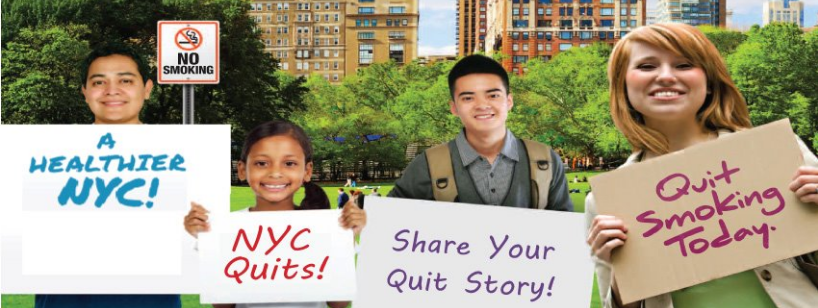 Today, smokers across the nation are taking part in the American Cancer Society’s “Great American Smokeout” event. This is a great opportunity to quit, or to encourage someone you know to quit smoking. By quitting – even for one day – smokers will be taking an important step toward a healthier life and reducing their risk of cancer and heart disease.Quitting smoking is hard, but it will help you get one step closer to good health. For example: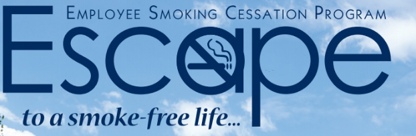 Need help? Call 212-676-2393 to enroll in the Employee Smoking Cessation Assistance Program (ESCAPE), which is available to ALL New York City government employees and their families. ESCAPE offers the following quit-smoking support, FREE of charge:Medications (nicotine patch, gum and lozenge, Zyban® (bupropion) and Chantix® (varenicline))Confidential counseling provided by trained specialists in-person or by phoneCall 212-676-2393 for an appointment.*If you get the ESCAPE voicemail, please leave a message with your name and phone number and an ESCAPE counselor will call you back within 2 days.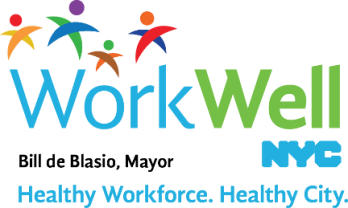 nyc.gov/workwellnyc | workwell@olr.nyc.govAfter 20 minutes smoke-free:Your heart rate and blood pressure drop to a healthier levelAfter 8 hours smoke-free:Your blood-oxygen level returns to normalAfter 12 hours smoke-free:The carbon monoxide level in your blood drops to normalAfter 2 days smoke-free:Your heart attack risk begins to dropAfter 3 days smoke-free:Your ability to smell and taste improvesAfter 2-3 weeks smoke-free:Your lung function improvesAfter 3 months smoke-free:Your lung function improves by up to 30%After 1 year smoke-free:Your risk of heart disease is cut in half